赤嵐・青涛（令和３年12月号）　　　　　　　　　　　愛媛県立松山北高等学校中島分校（令和３年12月１日発行）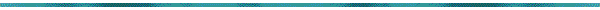 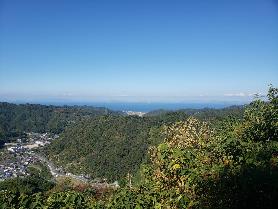 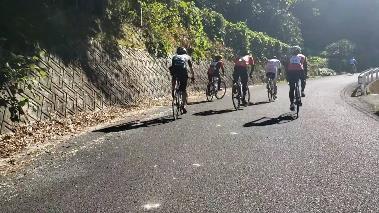 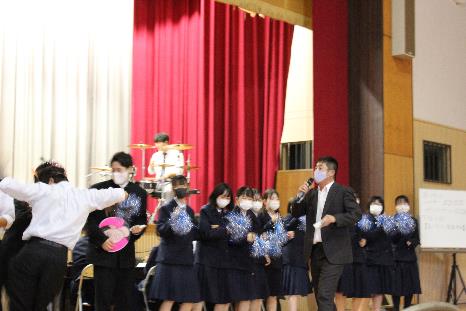 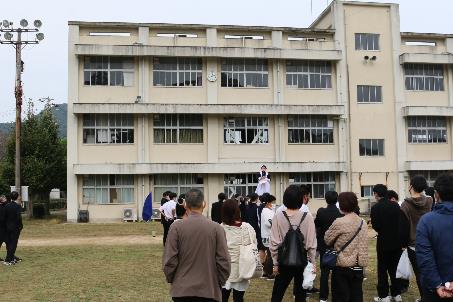 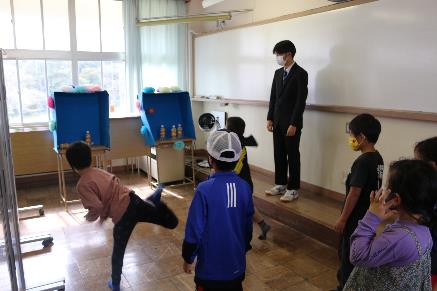 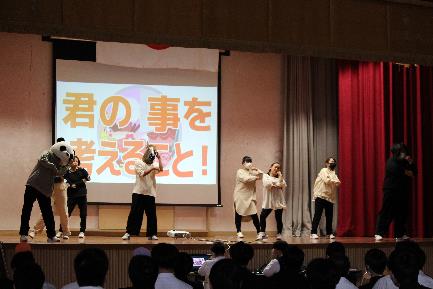 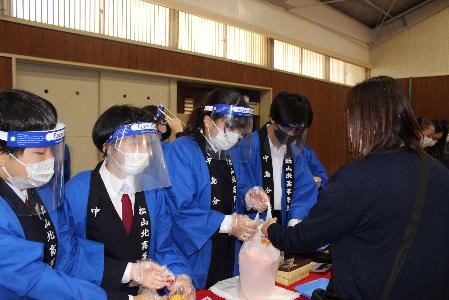 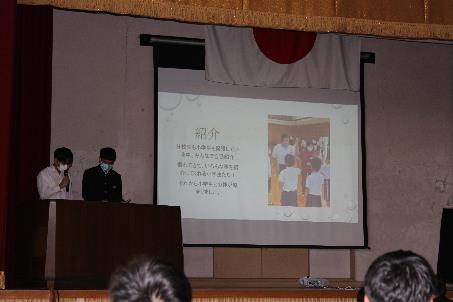 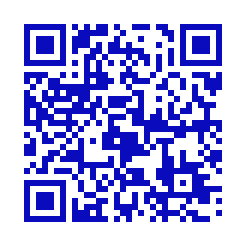 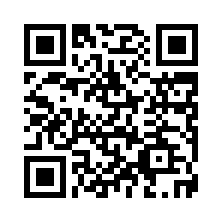 行事予定（令和３年12月）行事予定（令和３年12月）行事予定（令和３年12月）行事予定（令和３年12月）日曜学　　　校　　　行　　　事学　　　校　　　行　　　事学　　　校　　　行　　　事１水性教育講話性教育講話性教育講話２木科目選択説明会(1･2年)科目選択説明会(1･2年)科目選択説明会(1･2年)３金漢字テスト　各種委員会漢字テスト　各種委員会漢字テスト　各種委員会４土５日６月安全通学強調週間安全通学強調週間安全通学強調週間７火　英単語テスト(1･2年)　身だしなみ指導　　　　校納金等振替日　英単語テスト(1･2年)　身だしなみ指導　　　　校納金等振替日　英単語テスト(1･2年)　身だしなみ指導　　　　校納金等振替日８水奉仕活動奉仕活動奉仕活動９木10金　漢字テスト(1･2年)　GTEC(2)(1･2年)　漢字テスト(1･2年)　GTEC(2)(1･2年)　漢字テスト(1･2年)　GTEC(2)(1･2年)11土土曜補習(全学年)土曜補習(全学年)土曜補習(全学年)12日13月大掃除(ワックス掛け)大掃除(ワックス掛け)大掃除(ワックス掛け)14火英単語テスト(1･2年)英単語テスト(1･2年)英単語テスト(1･2年)15水防災避難訓練　交通安全教室防災避難訓練　交通安全教室防災避難訓練　交通安全教室16木三者懇談会　グループマッチ(午前) 三者懇談会　グループマッチ(午前) 三者懇談会　グループマッチ(午前) 17金シェイクアウトえひめシェイクアウトえひめシェイクアウトえひめ18土19日　第67回全商英語検定試験　第67回全商英語検定試験　第67回全商英語検定試験20月第２学期終業式　中清掃(窓ふき)第２学期終業式　中清掃(窓ふき)第２学期終業式　中清掃(窓ふき)21火22水進路補習進路補習進路補習23木24金25土26日27月28火29水30木31金１月の主な行事１月の主な行事１月の主な行事１月の主な行事１月の主な行事7(金)第３学期始業式､課題テスト大掃除､身だしなみ指導校納金等振替日8(土)土曜補習(1･2年)11(火)英単語テスト安全通学強調週間(～14日)12(水)芝生作業13(木)就職模試(2年)14(金)漢字テスト(1･2年)､各種委員会7(金)第３学期始業式､課題テスト大掃除､身だしなみ指導校納金等振替日8(土)土曜補習(1･2年)11(火)英単語テスト安全通学強調週間(～14日)12(水)芝生作業13(木)就職模試(2年)14(金)漢字テスト(1･2年)､各種委員会7(金)第３学期始業式､課題テスト大掃除､身だしなみ指導校納金等振替日8(土)土曜補習(1･2年)11(火)英単語テスト安全通学強調週間(～14日)12(水)芝生作業13(木)就職模試(2年)14(金)漢字テスト(1･2年)､各種委員会15(土)～16(日)大学入試共通テスト15(土)ベネッセ総合学力テスト(1･2年)19(水)学年末考査発表(3年)22(土)土曜補習(1･2年)23(日)第93回全商簿記実務検定試験　　　実用英語検定(1次)26(水)～31(月)学年末考査(3年)29(土)県学力テスト(1･2年) 30(日)第66回全商情報処理検定試験15(土)～16(日)大学入試共通テスト15(土)ベネッセ総合学力テスト(1･2年)19(水)学年末考査発表(3年)22(土)土曜補習(1･2年)23(日)第93回全商簿記実務検定試験　　　実用英語検定(1次)26(水)～31(月)学年末考査(3年)29(土)県学力テスト(1･2年) 30(日)第66回全商情報処理検定試験